Immaculate Heart of Mary Ladies’ Sodality“To Work with Love for Jesus through Mary”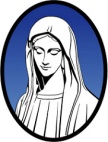 PLEASE READ:  THE UPCOMING JULY 10th MEETING WILL BE HELD IN THE RECTORY MEETING ROOM.July, 2019Hello Friends,I'm so excited to be your Ladies’ Sodality President this year! I survived my first board meeting and came away with a new appreciation of just how dedicated and supportive our board members are, even when I talk too much!I can still remember when I first joined Ladies’ Sodality in 1986. I came with my mother-in-law Dolores and we sat with Catherine Lorenzen. What a hoot she was! As the years went on, Carol, Susan, Mary, Rose Mary & Margaret became treasured friends. Now when I walk through the door I know I have a whole room full of friends! On a solemn note...With the recent passing of Mary Pfeiffer, I want us to continue to keep her children in our prayers. Ladies’ Sodality was well-represented at the funeral and Mary's children did a beautiful job of sharing stories and memories.I hope everyone is enjoying summer and staying cool. See you in July!!! Oh, and don't forget, we will be meeting in the Rectory Meeting Room at 7:00 p.m. sharp!	Auf Wiedersehen,Brenda BucherPresidentHOSPITALITY & ENTERTAINMENTJoin us as we celebrate "Christmas in July"! What's more fun than celebrating Christmas in 90 degree weather? Food this month will be a bit of competitive fun. I encourage you to bring your favorite appetizer along with the recipe. We will vote on the best appetizer and the winner will receive a prize. At the August meeting, I will have the recipes typed up so you can take them all home.									Brenda Bucher									PresidentCULTURALThose who have ordered tickets for “Footloose” on July 18th should meet in front of the Father Keaney Center at 5:30 p.m. to carpool to the Muny. Tickets are $25. You may pay me at the meeting or on the night of the performance. Either bring a drink and sack dinner or you may purchase these at the Muny’s Café One.If you currently have an email address and are not receiving the newsletter via email, please send your email address to joann@ratermann.us and you will be added to our email distribution list. This helps cut down on our postage costs.								Jo Ann Ratermann								Corresponding SecretaryWELFAREA Mt. Grace card was sent to Carol Iliff. A sympathy card was sent to the family of Mary Pfeiffer who was President of our Ladies’ Society. I also want to mention that a former President, Julie Margraff, has passed away. Please keep all of our sodalists in your thoughts and prayersTherese DeMoorWelfareJUST A REMINDERIt is very important that we have current information on all of our sodalists so that everyone can be kept informed.  Please notify Annette Sandheinrich, 314-481-4222 or email her at sandheinri@sbcglobal.net with your phone number, if it has changed.JULY CALENDARMuny	Thursday, July 18General Meeting	Wednesday, July 10th    Rectory Meeting RoomBoard Meeting	Monday, July 22nd          Rectory Meeting RoomBrenda Bucher                                 Rev Msgr. Jerome Billing                             Jo Ann RatermannPresident                                                         Pastor                                          Corresponding Secretary